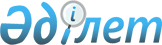 Об утверждении бюджета Жайсанского сельского округа на 2018-2020 годы
					
			С истёкшим сроком
			
			
		
					Решение маслихата Мартукского района Актюбинской области от 22 декабря 2017 года № 117. Зарегистрировано Департаментом юстиции Актюбинской области 16 января 2018 года № 5863. Прекращено действие в связи с истечением срока
      В соответствии со статьей 6 Закона Республики Казахстан от 23 января 2001 года "О местном государственном управлении и самоуправлении в Республике Казахстан" и пунктом 2 статьи 9-1 Бюджетного кодекса Республики Казахстан от 4 декабря 2008 года, Мартукский районный маслихат РЕШИЛ:
      1. Утвердить бюджет Жайсанского сельского округа на 2018-2020 годы согласно приложениям 1, 2 и 3 соответственно, в том числе на 2018 год в следующих объемах:
      1) доходы – 74 913,8 тысяч тенге, 
      в том числе:
      налоговые поступления – 2 783 тысяч тенге;
      поступления трансфертов – 70 541 тысяч тенге;
      неналоговые поступления – 1 589,8 тысяч тенге;
      2) затраты – 74 913,8 тысяч тенге;
      3) чистое бюджетное кредитование – 0 тысяч тенге, 
      в том числе:
      бюджетные кредиты – 0 тысяч тенге;
      погашение бюджетных кредитов – 0 тысяч тенге; 
      4) сальдо по операциям с финансовыми активами – 0 тысяч тенге, 
      в том числе:
      приобретение финансовых активов – 0 тысяч тенге;
      5) дефицит (профицит) бюджета – 0 тысяч тенге;
      6) финансирование дефицита (использование профицита) бюджета – 0 тысяч тенге.
      Сноска. Пункт 1 с изменениями, внесенными решениями маслихата Мартукского района Актюбинской области от 13.03.2018 № 139 (вводится в действие с 01.01.2018); от 12.06.2018 № 170 (вводится в действие с 01.01.2018); от 10.09.2018 № 180 (вводится в действие с 01.01.2018).


      2. Учесть, что в доход бюджета сельского округа зачисляются:
      индивидуальный подоходный налог;
      налог на имущество физических лиц;
      земельный налог;
      налог на транспортные средства.
      3. Принять к сведению и руководству, что в соответствии со статьей 8 Закона Республики Казахстан от 30 ноября 2017 года "О республиканском бюджете на 2018-2020 годы" установлено:
      с 1 января 2018 года:
      1) минимальный размер заработной платы – 28 284 тенге;
      2) месячный расчетный показатель для исчисления пособий и иных социальных выплат, а также применения штрафных санкций, налогов и других платежей в соответствии с законодательством Республики Казахстан – 2 405 тенге;
      3) величина прожиточного минимума для исчисления размеров базовых социальных выплат – 28 284 тенге.
      4. Учесть в бюджете сельского округа на 2018 год субвенции, передаваемые из районного бюджета в сумме – 58 184 тысяч тенге.
      Сноска. Пункт 4 с изменением, внесенным решениями маслихата Мартукского района Актюбинской области от 13.03.2018 № 139 (вводится в действие с 01.01.2018); от 12.06.2018 № 170 (вводится в действие с 01.01.2018).


      5. Настоящее решение вводится в действие с 1 января 2018 года. Бюджет Жайсанского сельского округа на 2018 год
      Сноска. Приложение 1 – в редакции решения маслихата Мартукского района Актюбинской области от 05.12.2018 № 188 (вводится в действие с 01.01.2018). Бюджет Жайсанского сельского округа на 2019 год Бюджет Жайсанского сельского округа на 2020 год
					© 2012. РГП на ПХВ «Институт законодательства и правовой информации Республики Казахстан» Министерства юстиции Республики Казахстан
				
      Председатель сессии Мартукского районного маслихата 

И. Шакиров

      Секретарь Мартукского районного маслихата 

А. Альмухамбетов
Приложение 1 к решению Мартукского районного маслихата от 22 декабря 2017 года № 117
Категория
Категория
Категория
Категория
Сумма, тысяч тенге
Класс
Класс
Класс
Сумма, тысяч тенге
Подкласс
Подкласс
Сумма, тысяч тенге
Наименование
Сумма, тысяч тенге
1
2
3
4
5
Доходы
74 913,8
1
Налоговые поступления
2 783
01
Подоходный налог
1 082
2
Индивидуальный подоходный налог
1 082
04
Налоги на собственность
1 701
1
Налоги на имущество
57
3
Земельный налог
264
4
Налог на транспортные средства
1 380
2
Неналоговые поступления 
1 589,8 
06
Прочие неналоговые поступления
1 589,8 
1
Прочие неналоговые поступления
1 589,8
4
Поступления трансфертов
70 541
02
Трансферты из вышестоящих органов государственного управления
70 541
3
Трансферты из районного (города областного значения) бюджета
70 541
Функциональная группа
Функциональная группа
Функциональная группа
Функциональная группа
Функциональная группа
Сумма, тысяч тенге
Функциональная подгруппа
Функциональная подгруппа
Функциональная подгруппа
Функциональная подгруппа
Сумма, тысяч тенге
Администратор бюджетных программ
Администратор бюджетных программ
Администратор бюджетных программ
Сумма, тысяч тенге
Программа
Программа
Сумма, тысяч тенге
Наименование
Сумма, тысяч тенге
1
2
3
4
5
6
Затраты
74 913,8
01
Государственные услуги общего характера
16 868
1
Представительные, исполнительные и другие органы, выполняющие общие функции государственного управления
16 868
124
Аппарат акима города районного значения, села, поселка, сельского округа
16 868
001
Услуги по обеспечению деятельности акима города районного значения, села, поселка, сельского округа
15 022
022
Капитальные расходы государственного органа
493
032
Капитальные расходы подведомственных государственных учреждений и организаций
1 353
04
Образование
34 251
1
Дошкольное воспитание и обучение
34 251
124
Аппарат акима города районного значения, села, поселка, сельского округа
34 251
004
Дошкольное воспитание и обучение и организация медицинского обслуживания в организациях дошкольного воспитания и обучения
34 251
06
Социальная помощь и социальное обеспечение
3 980
2
Социальная помощь
3 980
124
Аппарат акима города районного значения, села, поселка, сельского округа
3 980
003
Оказание социальной помощи нуждающимся гражданам на дому
3 980
07
Жилищно-коммунальное хозяйство
3 688,8
3
Благоустройство населенных пунктов
3 688,8
124
Аппарат акима города районного значения, села, поселка, сельского округа
3 688,8
008
Освещение улиц в населенных пунктах
1 464
009
Обеспечение санитарии населенных пунктов
2 143
011
Благоустройство и озеленение населенных пунктов
81,8
12
Транспорт и коммуникации
14 079
1
Автомобильный транспорт
14 079
124
Аппарат акима города районного значения, села, поселка, сельского округа
14 079
013
Обеспечение функционирования автомобильных дорог в городах районного значения, селах, поселках, сельских округах
1 646
045
Капитальный и средний ремонт автомобильных дорог в городах районного значения, селах, поселках, сельских округах
12 433
13
Прочие
2 047
9
Прочие
2 047
124
Аппарат акима города районного значения, села, поселка, сельского округа
2 047
040
Реализация мероприятий для решения вопросов обустройства населенных пунктов в реализацию мер по содействию экономическому развитию регионов в рамках Программы развития регионов до 2020 года
2 047
Функциональная группа
Функциональная группа
Функциональная группа
Функциональная группа
Функциональная группа
Сумма, тысяч тенге
Функциональная подгруппа
Функциональная подгруппа
Функциональная подгруппа
Функциональная подгруппа
Сумма, тысяч тенге
Администратор бюджетных программ
Администратор бюджетных программ
Администратор бюджетных программ
Сумма, тысяч тенге
Программа
Программа
Сумма, тысяч тенге
Наименование
Сумма, тысяч тенге
1
2
3
4
5
6
Чистое бюджетное кредитование
0
Категория
Категория
Категория
Категория
Сумма, тысяч тенге
Класс
Класс
Класс
Сумма, тысяч тенге
Подкласс
Подкласс
Сумма, тысяч тенге
Наименование
Сумма, тысяч тенге
1
2
3
4
5
5
Погашение бюджетных кредитов
0
01
Погашение бюджетных кредитов
0
1
Погашение бюджетных кредитов, выданных из государственного бюджета
0
Функциональная группа
Функциональная группа
Функциональная группа
Функциональная группа
Функциональная группа
Сумма, тысяч тенге
Функциональная подгруппа
Функциональная подгруппа
Функциональная подгруппа
Функциональная подгруппа
Сумма, тысяч тенге
Администратор бюджетных программ
Администратор бюджетных программ
Администратор бюджетных программ
Сумма, тысяч тенге
Программа
Программа
Сумма, тысяч тенге
Наименование
Сумма, тысяч тенге
1
2
3
4
5
6
Сальдо по операциям с финансовыми активами
0
Приобретение финансовых активов
0
Дефицит (профицит) бюджета
0
Финансирование дефицита (использование профицита) бюджета
0
Категория
Категория
Категория
Категория
Сумма, тысяч тенге
Класс
Класс
Класс
Сумма, тысяч тенге
Подкласс
Подкласс
Сумма, тысяч тенге
Наименование
Сумма, тысяч тенге
1
2
3
4
5
7
Поступление займов
0
01
Внутренние государственные займы
0
2
Договоры займа
0
Функциональная группа
Функциональная группа
Функциональная группа
Функциональная группа
Функциональная группа
Сумма, тысяч тенге
Функциональная подгруппа
Функциональная подгруппа
Функциональная подгруппа
Функциональная подгруппа
Сумма, тысяч тенге
Администратор бюджетных программ
Администратор бюджетных программ
Администратор бюджетных программ
Сумма, тысяч тенге
Программа
Программа
Сумма, тысяч тенге
Наименование
Сумма, тысяч тенге
1
2
3
4
5
6
16
Погашение займов
0
1
Погашение займов
0Приложение 2 к решению Мартукского районного маслихата от 22 декабря 2017 года № 117
Категория
Категория
Категория
Категория
Сумма, тысяч тенге
Класс
Класс
Класс
Сумма, тысяч тенге
Подкласс
Подкласс
Сумма, тысяч тенге
Наименование
Сумма, тысяч тенге
1
2
3
4
5
Доходы
72 579
1
Налоговые поступления
2 924
01
Подоходный налог
1 136
2
Индивидуальный подоходный налог
1 136
04
Налоги на собственность
1 788
1
Налоги на имущество
62
3
Земельный налог
267
4
Налог на транспортные средства
1 459
4
Поступления трансфертов
69 655
02
Трансферты из вышестоящих органов государственного управления
69 655
3
Трансферты из районного (города областного значения) бюджета
69 655
Функциональная группа
Функциональная группа
Функциональная группа
Функциональная группа
Функциональная группа
Сумма, тысяч тенге
Функциональная подгруппа
Функциональная подгруппа
Функциональная подгруппа
Функциональная подгруппа
Сумма, тысяч тенге
Администратор бюджетных программ
Администратор бюджетных программ
Администратор бюджетных программ
Сумма, тысяч тенге
Программа
Программа
Сумма, тысяч тенге
Наименование
Сумма, тысяч тенге
1
2
3
4
5
6
Затраты
72 579
01
Государственные услуги общего характера
16 065
1
Представительные, исполнительные и другие органы, выполняющие общие функции государственного управления
16 065
124
Аппарат акима города районного значения, села, поселка, сельского округа
16 065
001
Услуги по обеспечению деятельности акима города районного значения, села, поселка, сельского округа
15 780
022
Капитальные расходы государственного органа
285
04
Образование
40 773
1
Дошкольное воспитание и обучение
40 773
124
Аппарат акима города районного значения, села, поселка, сельского округа
40 773
004
Дошкольное воспитание и обучение и организация медицинского обслуживания в организациях дошкольного воспитания и обучения
40 773
06
Социальная помощь и социальное обеспечение 
3 980
2
Социальная помощь
3 980
124
Аппарат акима города районного значения, села, поселка, сельского округа
3 980
003
Оказание социальной помощи нуждающимся гражданам на дому
3 980
07
Жилищно-коммунальное хозяйство
2 191
3
Благоустройство населенных пунктов
2 191
124
Аппарат акима города районного значения, села, поселка, сельского округа
2 191
008
Освещение улиц в населенных пунктах
1 464
009
Обеспечение санитарии населенных пунктов
727
08
Культура, спорт, туризм и информационное пространство
6 081
1
Деятельность в области культуры
6 081
124
Аппарат акима города районного значения, села, поселка, сельского округа
6 081
006
Поддержка культурно-досуговой работы
6 081
12
Транспорт и коммуникации
592
1
Автомобильный транспорт
592
124
Аппарат акима города районного значения, села, поселка, сельского округа
592
013
Обеспечение функционирования автомобильных дорог в городах районного значения, селах, поселках, сельских округах
592
13
Прочие
2 897
9
Прочие
2 897
124
Аппарат акима города районного значения, села, поселка, сельского округа
2 897
040
Реализация мероприятий для решения вопросов обустройства населенных пунктов в реализацию мер по содействию экономическому развитию регионов в рамках Программы развития регионов до 2020 года
2 897
Функциональная группа
Функциональная группа
Функциональная группа
Функциональная группа
Функциональная группа
Сумма, тысяч тенге
Функциональная подгруппа
Функциональная подгруппа
Функциональная подгруппа
Функциональная подгруппа
Сумма, тысяч тенге
Администратор бюджетных программ
Администратор бюджетных программ
Администратор бюджетных программ
Сумма, тысяч тенге
Программа
Программа
Сумма, тысяч тенге
Наименование
Сумма, тысяч тенге
1
2
3
4
5
6
Чистое бюджетное кредитование
0
Категория
Категория
Категория
Категория
Сумма, тысяч тенге
Класс
Класс
Класс
Сумма, тысяч тенге
Подкласс
Подкласс
Сумма, тысяч тенге
Наименование
Сумма, тысяч тенге
1
2
3
4
5
5
Погашение бюджетных кредитов
0
01
Погашение бюджетных кредитов
0
1
Погашение бюджетных кредитов, выданных из государственного бюджета
0
Функциональная группа
Функциональная группа
Функциональная группа
Функциональная группа
Функциональная группа
Сумма, тысяч тенге
Функциональная подгруппа
Функциональная подгруппа
Функциональная подгруппа
Функциональная подгруппа
Сумма, тысяч тенге
Администратор бюджетных программ
Администратор бюджетных программ
Администратор бюджетных программ
Сумма, тысяч тенге
Программа
Программа
Сумма, тысяч тенге
Наименование
Сумма, тысяч тенге
1
2
3
4
5
6
Сальдо по операциям с финансовыми активами
0
Приобретение финансовых активов
0
Дефицит (профицит) бюджета
0
Финансирование дефицита (использование профицита) бюджета
0
Категория
Категория
Категория
Категория
Сумма, тысяч тенге
Класс
Класс
Класс
Сумма, тысяч тенге
Подкласс
Подкласс
Сумма, тысяч тенге
Наименование
Сумма, тысяч тенге
1
2
3
4
5
7
Поступление займов
0
01
Внутренние государственные займы
0
2
Договоры займа
0
Функциональная группа
Функциональная группа
Функциональная группа
Функциональная группа
Функциональная группа
Сумма, тысяч тенге
Функциональная подгруппа
Функциональная подгруппа
Функциональная подгруппа
Функциональная подгруппа
Сумма, тысяч тенге
Администратор бюджетных программ
Администратор бюджетных программ
Администратор бюджетных программ
Сумма, тысяч тенге
Программа
Программа
Сумма, тысяч тенге
Наименование
Сумма, тысяч тенге
1
2
3
4
5
6
16
Погашение займов
0
1
Погашение займов
0Приложение 3 к решению Мартукского районного маслихата от 22 декабря 2017 года № 117
Категория
Категория
Категория
Категория
Сумма, тысяч тенге
Класс
Класс
Класс
Сумма, тысяч тенге
Подкласс
Подкласс
Сумма, тысяч тенге
Наименование
Сумма, тысяч тенге
1
2
3
4
5
Доходы
72 579
1
Налоговые поступления
3 053
01
Подоходный налог
1 192
2
Индивидуальный подоходный налог
1 192
04
Налоги на собственность
1 861
1
Налоги на имущество
62
3
Земельный налог
267
4
Налог на транспортные средства
1 532
4
Поступления трансфертов
69 526
02
Трансферты из вышестоящих органов государственного управления
69 526
3
Трансферты из районного (города областного значения) бюджета
69 526
Функциональная группа
Функциональная группа
Функциональная группа
Функциональная группа
Функциональная группа
Сумма, тысяч тенге
Функциональная подгруппа
Функциональная подгруппа
Функциональная подгруппа
Функциональная подгруппа
Сумма, тысяч тенге
Администратор бюджетных программ
Администратор бюджетных программ
Администратор бюджетных программ
Сумма, тысяч тенге
Программа
Программа
Сумма, тысяч тенге
Наименование
Сумма, тысяч тенге
1
2
3
4
5
6
Затраты
72 579
01
Государственные услуги общего характера
16 065
1
Представительные, исполнительные и другие органы, выполняющие общие функции государственного управления
16 065
124
Аппарат акима города районного значения, села, поселка, сельского округа
16 065
001
Услуги по обеспечению деятельности акима города районного значения, села, поселка, сельского округа
15 780
022
Капитальные расходы государственного органа
285
04
Образование
40 773
1
Дошкольное воспитание и обучение
40 773
124
Аппарат акима города районного значения, села, поселка, сельского округа
40 773
004
Дошкольное воспитание и обучение и организация медицинского обслуживания в организациях дошкольного воспитания и обучения
40 773
06
Социальная помощь и социальное обеспечение 
3 980
2
Социальная помощь
3 980
124
Аппарат акима города районного значения, села, поселка, сельского округа
3 980
003
Оказание социальной помощи нуждающимся гражданам на дому
3 980
07
Жилищно-коммунальное хозяйство
2 191
3
Благоустройство населенных пунктов
2 191
124
Аппарат акима города районного значения, села, поселка, сельского округа
2 191
008
Освещение улиц в населенных пунктах
1 464
009
Обеспечение санитарии населенных пунктов
727
08
Культура, спорт, туризм и информационное пространство
6 081
1
Деятельность в области культуры
6 081
124
Аппарат акима города районного значения, села, поселка, сельского округа
6 081
006
Поддержка культурно-досуговой работы
6 081
12
Транспорт и коммуникации
592
1
Автомобильный транспорт
592
124
Аппарат акима города районного значения, села, поселка, сельского округа
592
013
Обеспечение функционирования автомобильных дорог в городах районного значения, селах, поселках, сельских округах
592
13
Прочие
2 897
9
Прочие
2 897
124
Аппарат акима города районного значения, села, поселка, сельского округа
2 897
040
Реализация мероприятий для решения вопросов обустройства населенных пунктов в реализацию мер по содействию экономическому развитию регионов в рамках Программы развития регионов до 2020 года
2 897
Функциональная группа
Функциональная группа
Функциональная группа
Функциональная группа
Функциональная группа
Сумма, тысяч тенге
Функциональная подгруппа
Функциональная подгруппа
Функциональная подгруппа
Функциональная подгруппа
Сумма, тысяч тенге
Администратор бюджетных программ
Администратор бюджетных программ
Администратор бюджетных программ
Сумма, тысяч тенге
Программа
Программа
Сумма, тысяч тенге
Наименование
Сумма, тысяч тенге
1
2
3
4
5
6
Чистое бюджетное кредитование
0
Категория
Категория
Категория
Категория
Сумма, тысяч тенге
Класс
Класс
Класс
Сумма, тысяч тенге
Подкласс
Подкласс
Сумма, тысяч тенге
Наименование
Сумма, тысяч тенге
1
2
3
4
5
5
Погашение бюджетных кредитов
0
01
Погашение бюджетных кредитов
0
1
Погашение бюджетных кредитов, выданных из государственного бюджета
0
Функциональная группа
Функциональная группа
Функциональная группа
Функциональная группа
Функциональная группа
Сумма, тысяч тенге
Функциональная подгруппа
Функциональная подгруппа
Функциональная подгруппа
Функциональная подгруппа
Сумма, тысяч тенге
Администратор бюджетных программ
Администратор бюджетных программ
Администратор бюджетных программ
Сумма, тысяч тенге
Программа
Программа
Сумма, тысяч тенге
Наименование
Сумма, тысяч тенге
1
2
3
4
5
6
Сальдо по операциям с финансовыми активами
0
Приобретение финансовых активов
0
Дефицит (профицит) бюджета
0
Финансирование дефицита (использование профицита) бюджета
0
Категория
Категория
Категория
Категория
Сумма, тысяч тенге
Класс
Класс
Класс
Сумма, тысяч тенге
Подкласс
Подкласс
Сумма, тысяч тенге
Наименование
Сумма, тысяч тенге
1
2
3
4
5
7
Поступление займов
0
01
Внутренние государственные займы
0
2
Договоры займа
0
Функциональная группа
Функциональная группа
Функциональная группа
Функциональная группа
Функциональная группа
Сумма, тысяч тенге
Функциональная подгруппа
Функциональная подгруппа
Функциональная подгруппа
Функциональная подгруппа
Сумма, тысяч тенге
Администратор бюджетных программ
Администратор бюджетных программ
Администратор бюджетных программ
Сумма, тысяч тенге
Программа
Программа
Сумма, тысяч тенге
Наименование
Сумма, тысяч тенге
1
2
3
4
5
6
16
Погашение займов
0
1
Погашение займов
0